Проектная деятельность –треугольник  взаимодействия ПЕДАГОГ - ВОСПИТАННИКИ-РОДИТЕЛИ.Консультация для родителей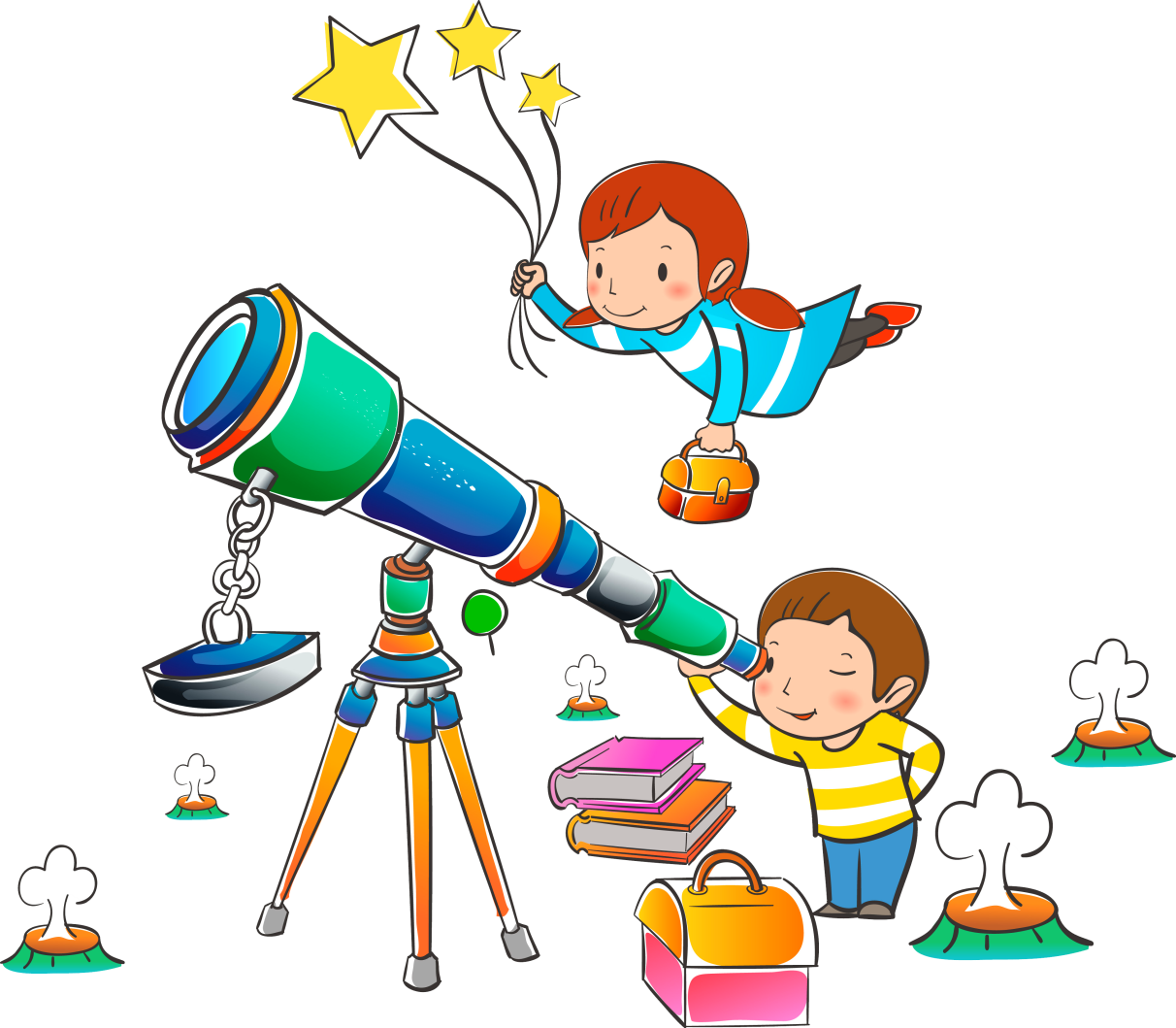 «Мы слишком часто даем детям ответы, которые надо выучить, а не ставим перед ними проблемы, которые надо решить”.Роджер ЛевинДошкольное детство – это главный и самый ответственный этап, когда закладываются основы личностного развития: физического, интеллектуального, эмоционального, коммуникативного. Это период, когда ребёнок начинает осознавать себя и своё место в этом мире, когда он учится общаться, взаимодействовать с другими детьми и со взрослыми.Общение педагогов с родителями воспитанников всегда было и остаётся актуальным вопросом для детских садов. Один из аспектов этого вопроса - поиск действенных путей сотрудничества, в равной степени необходимого как педагогам, так и родителям.Родителям - для того, чтобы научиться понимать мир детства и собственного ребёнка, педагогам, чтобы эффективнее оказывать в этом помощь родителям. Только вместе воспитатели и родители могут лучше узнать ребёнка, а, узнав, направить общие усилия на его развитие. «Проект» (лат.) «выброшенный вперёд», «выступающий», «бросающийся в глаза».                                  (Этимологический словарь)Проект – этоспециально организованный взрослым и выполняемый детьми комплекс действий, завершающийся созданием творческих работ;самостоятельная или коллективная творческая работа, (завершенная работа) имеющая социально значимый результат.Метод проектов — это совокупность исследовательских, поисковых, проблемных методов, творческих по своей сути, то есть в его основе лежит развитие познавательных навыков детей, умений самостоятельно конструировать свои знания, ориентироваться в информационном пространстве, критически  творчески мыслить. Суть «метода проектов» в образовании состоит в такой организации образовательного процесса, при которой обучающиеся приобретают знания и умения, опыт творческой деятельности, эмоционально-ценностного отношения к действительности в процессе планирования и выполнения постепенно усложняющихся практических заданий - проектов, имеющих не только познавательную, но и прагматичную ценность. ЗАЧЕМ НУЖНЫ ПРОЕКТЫ В ДОУ?Проекты:- помогают активизировать самостоятельную познавательную деятельность детей;- помогают осваивать детьми окружающую действительность, всесторонне изучать ее; - способствуют развитию творческих способностей детей; - способствуют умению наблюдать и слушать; - способствуют развитию навыков обобщать и анализировать; - способствуют развитию мышления; - помогают увидеть проблему с разных сторон, комплексно; - развивают воображение; - развивают внимание, память, речь. ЧТО ДАЁТ НАМ РАБОТА В ПРОЕКТЕ?Дошкольник не может быть автором, организатором проектной деятельности. Он нуждается в помощи взрослых, которые способны понять его интересы. По ходу решения поставленных задач взрослый помогает ребёнку найти средства и способы для достижения цели:в группе создается благоприятна я атмосфера для обучения; все учатся у всех; проект интегрирует различные аспекты знаний и действий; создается сообщество детей, воспитателей и родителей;проекты позволяют быстро получать наглядный результат своей деятельности; у детей появляется стимул для работы и познания с удовольствием, с желанием;проекты не привязаны к содержанию программы;каждый участник работает в своем ритме.Опираясь на помощь взрослых, дети ищут решение проблемы через вопросы к родителям, совместные походы в библиотеку, чтение познавательной литературы, наблюдений. Они совместно занимаются продуктивной деятельностью: рисуют, мастерят, сочиняют.Проектная деятельность – треугольник  взаимодействия ПЕДАГОГ - ВОСПИТАННИКИ-РОДИТЕЛИ:Деятельность воспитателя:Воспитатель выступает как организатор детской продуктивной деятельности, он источник информации, консультант, эксперт. Он – основной руководитель проекта и последующей исследовательской, игровой, художественной, практико-ориентированной деятельности, координатор индивидуальных и групповых усилий детей в решении проблемы. При этом взрослый выступает партнером ребенка и помощником в его саморазвитии.Деятельность воспитанников:Деятельность дошкольников в проектной деятельности можно разделить на три этапа:«Учимся задавать вопросы»Дети от природы исследователи, поэтому они очень любят задавать вопросы, а если их от этого систематически не отучать, то они достигают высоких уровней в данном искусстве. Используются дидактические игры: «Вопросительные слова», «О чём может спросить картинка», «Угадай, о чём спросили». Ребенку шепотом задается вопрос. Он громко отвечает на него. Например: «В какие игры ты любишь играть? » Ребенок отвечает: «Я люблю играть в игру… .». Остальным надо догадаться, каким был вопрос. Прежде чем выполнять задание, предупредите отвечающих детей, чтобы они не повторяли вопрос при ответе.«Учимся решать проблему»Для того чтобы научиться выявлять проблемы, необходимо овладеть способностью изменять собственную точку зрения, смотреть на объект исследования с разных сторон. Помогут в этом несложные упражнения: «Четвёртый лишний» (из одной области) «Посмотрите на мир чужими глазами», «Составь рассказ, используя данную концовку», «Волшебные превращения»;«Учимся делать выводы, обобщать полученные данные»Основная задача – помочь детям в ходе несложных собственных рассуждений сделать вывод.Для формирования первичных навыков умения делать простые аналогии можно воспользоваться упражнениями: «На что похоже» (очертания деревьев за окном, узоры на ковре и т. д.). Задания, позволяющие детям сделать собственные выводы и строить умозаключения: «Как люди смотрят на мир» (предложить детям набор фигур или линий, дети должны ответить на вопрос: что здесь изображено.) Ответы фиксируем, затем подводим итог: каждый видит свою картинку, и каждый правДеятельность родителей:Большинство родителей - люди грамотные, читающие литературу по вопросам воспитания и развития детей, но, даже имея довольно обширный запас теоретических знаний, они не всегда способны их грамотно применить. Вот здесь и применима  помощь педагогов, которые способны теоретические знания родителей перевести в практику радостного общения с ребёнком.Родители, так же как и педагоги  выступают как источники информации, консультанты, партнеры  ребенка и помощники  в его саморазвитии.Таким образом, проектная деятельность поможет связать процесс обучения и воспитания с реальными события из жизни ребёнка, а также заинтересовать его, увлечь в эту деятельность. Она позволяет объединить педагогов, детей и родителей, научить работать в коллективе, сотрудничать, планировать свою работу. А самое главное, каждый ребёнок сможет проявить себя, почувствовать себя нужным, а значит, появится уверенность в себе.Примерное распределение совместных проектных действий родителей и детей на этапах проектирования.Алгоритм разработки проектов (по Е.С. Евдокимовой)Освоение проектных действий детьми дошкольного возраста.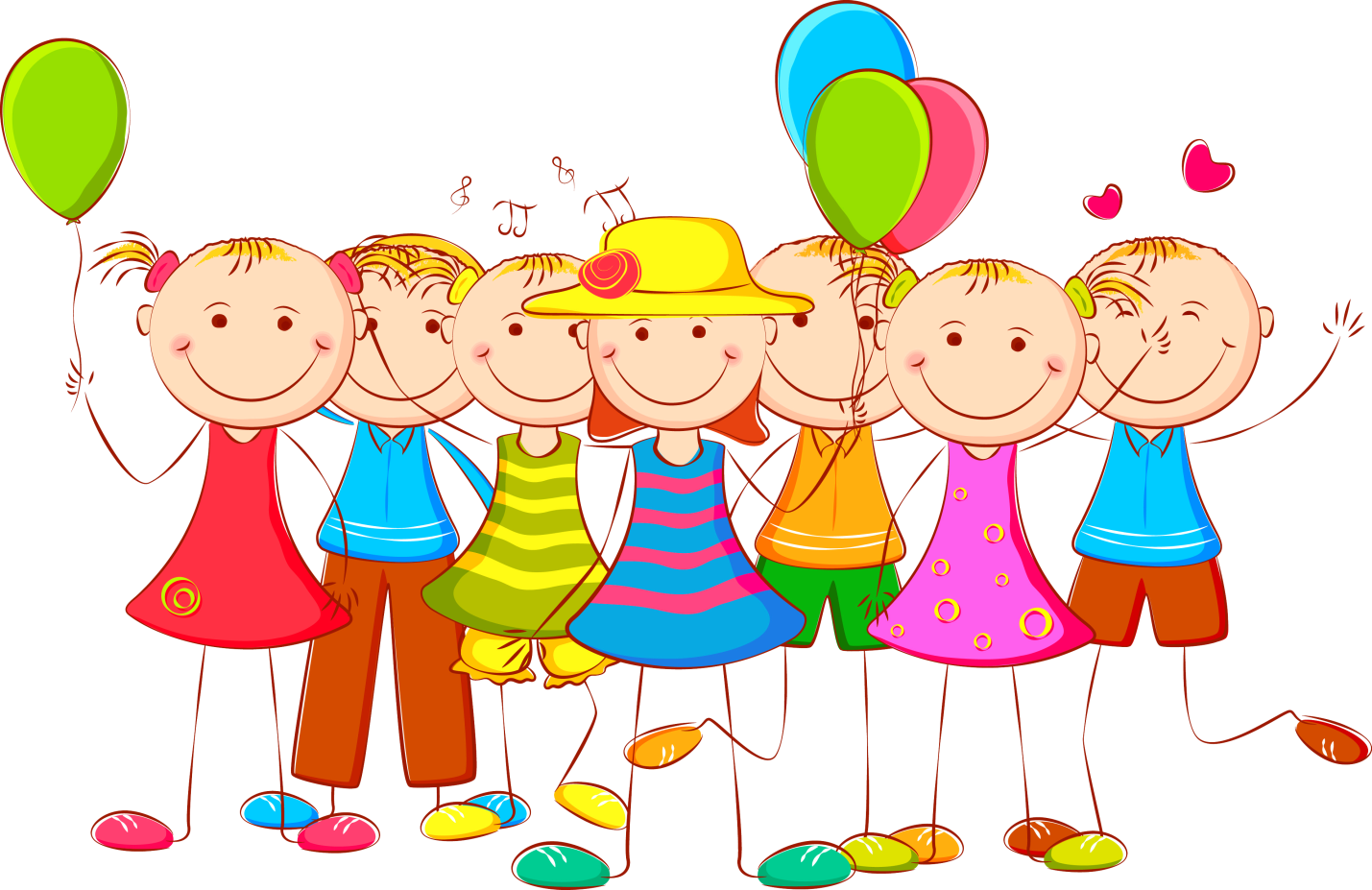 Этапы проектированияДействия родителейДеятельность детейПодготовительныйФормулируют проблемы, определяют темы, цели (зачем) и сроки.Планируют предстоящие дела и определяют средства.Принимают участие в обсуждении проблемы, плана предстоящих дел, определении средств реализации.АналитическийПроводят совместный поиск информации в литературе, Интернете, обращаются за помощью к специалистам.Анализируют, дискутируют, предлагают выбор модели –аналога.Составляют алгоритм действий, распределяют обязанности и поручения.Организуют совместный поиск информации. Задают вопросы взрослым и самостоятельно ищут ответы. Отстаивают свои позиции в дискуссии, принимают поручения, договариваются с другими участниками проектирования.ОсновнойПривлекают детей к достижению намеченного плана по заранее разработанному алгоритму. Реализуют основные совместные действия (экскурсия, поход в библиотеку, чтение литературы, разучивание, рассматривание, сравнение, согласование, экспериментирование, приобретение, оформление, изготовление, беседы, обсуждения и т.д).Готовят сюрпризы и призы втайне от других.Проводят совместные и индивидуальные репетиции.Участвуют в экскурсии, походе в библиотеку, чтении литературы, беседах, обсуждениях.Готовят сюрпризы, обращаются за помощью тогда, когда невозможно сделать самостоятельно что-либо.ПрезентационныйВ обусловленный срок участвуют в представлении (участниками проекта и гостями) продукта проектной деятельности.Наряду со взрослыми участвуют в представлении (участниками проекта и гостями) продукта проектной деятельности на равных.РефлексивныйЗадают вопросы: Что получилось? Получилось ли то, что хотелось? Узнали ли мы что-нибудь новое? Что нас удивило и порадовало? Что нам понравилось больше всего? Что нужно изменить в следующий раз?Отвечают на вопросы и задают их. Намечают темы следующих проектов.ЭтапыЗадачиДеятельность проектной группыДеятельность научно-методической службыНачальныйОпределение проблемы (темы). Выбор группы участников.Уточнение имеющейся информации, обсуждение задания.Мотивация проектирования, объяснение цели проекта.ПланированиеАнализ проблемы. Определение источников информации. Постановка задач и выбор критериев оценки результатов. Распределение ролей в команде.Формирование задач, накопление информации. Выбор и обоснование критерии успеха.Помощь в анализе и синтезе (по просьбе группы). Наблюдение.Принятие решенияСбор и уточнение информации. Обсуждение альтернатив. Выбор оптимального варианта. Уточнение планов деятельности.Работа с информацией. Синтез и анализ идей.Наблюдение, консультации.ВыполнениеВыполнение проекта.Работа над проектом, его оформление.Наблюдение, советы (по просьбе группы).Оценка результатовАнализ выполнения проекта, достигнутых результатов(успехов и неудач).Участие в коллективном анализе проекта и самооценке.Наблюдение. Направление процесса анализа(если необходимо).Защита проектаПодготовка к защите. Обоснование процесса проектирования. Объяснение полученных результатов, их оценка.Защита проекта. Участие в коллективной оценке результатов проекта.Участие в коллективном анализе и оценке результатов проекта.Этап проектнойдеятельностиВозрастВозрастВозрастЭтап проектнойдеятельности4-5 лет5-6 лет6-7 летПодготовительныйИнтегрирующее начало, отвечающее потребностям детей. Обозначение взрослым проблемы.Выделение (взрослым или ребенком) проблемы, отвечающей потребностям обеих сторон.Выделение проблемы (детьми либо взрослыми), отвечающей потребностям детей или обеих сторон.ЦелеполаганияОпределение взрослыми цели проекта, его мотивация.Совместное определение цели проекта, предстоящей деятельности. Прогнозирование результата.Самостоятельное определение детьми цели проекта, мотива предстоящей деятельности. Прогнозирование результата.ПланированияПривлечение детей к участию планирования деятельности и реализации намеченного плана.Планирование деятельности детьми при незначительной помощи взрослых, определение средств и способов реализации проекта.Планирование деятельности детьми (при возможном участии взрослого, как партнера), определение средств реализации проекта.ИсполнительскийСовместное движение взрослых и детей к результату: «делание вместе по образцу», выполнение отдельных несложных поручений.Выполнение детьми проекта, дифференцированная помощь взрослых.Выполнение детьми проекта, творческие споры, достижения договоренности, взаимообучение, взаимопомощь.ПрезентационныйПредставление продукта проектной деятельности.Представление продукта проектной деятельности.Представление продукта проектной деятельности.РефлексивныйСовместный анализ выполнения проекта, осмысление результата.Обсуждение результата, хода работы, действий каждого, выяснения причин успехов и неудач.Обсуждение результата хода работы, действий каждого, выяснения причин успехов и неудач.ПроектировочныйСовместно с детьми определение перспектив проектирования.Определение перспективы развития проектирования.